ADI SOYADI :SINIF :                                                 AĞRI SPOR LİSESİ   2017-2018 EĞİTİM ÖĞRETİM YILI BİYOLOJİ                                                                   DERSİ 9 SINIF 2. DÖNEM 2. SINAV SORULARI          ORGANELLER (20 puan)1- Ribozom                                          a) Bitkisel hücrelerde fotosentezin gerçekleştiği organel2-Endoplazmik retikulum                 b) Hayvansal hücrelerde, hücre bölünmesi arasında iğ ipliklerinin meydana getiren organel 3- Golgi aygıtı                                      c) Hücrelerde salgı madeesi üretip , hücre dışına salgılayan organel4-Lizozom                                            d) Bitkisel hücrelerde nişasta , yağ ve protein depolayan renksiz plastit5-Mitokondri                                      e) Oksijenli solunum reaksiyonlarını gerçekleştirip, metabolizma için gerekli olan ATP yi üreten                                                                   organel6- Kloroplast                                       f) Tüm canlılarda bulunan ve protein sentezini gerçekleştiren organel7-Kromoplast                                     g) Bitkisel hücrelere yeşil dışındaki renkleri veren plastit8- Lökoplast                                        h) Hücre içindeki madde iletimini gerçekleştiren organel9- Kontraktil koful                             i) Tatlısuda yaşayan tek hücreli canlılarda hücre içine giren fazla suyu difüzyonun tersi yönünde 	Dışarıya atan organel10- Sentrozom                                    j) Hücre içi sindirimi gerçekleştiren organel1 (     )           2(     )         3(     )          4(      )          5(       )           6(      )                  7(      )              8 (      )              9(         )            10(      )  2-  Aşağıdaki tabloda boşlukları doldurunuz her bir boşluk  1 puandır  (24 puan )3- Kanguru  ,    timsah  ,  tavuk  ,   köstebek,   yunus , yılan ,  kirpi ,  hamsi  , deve kuşu  ,  semender   yandaki omurgalı hayvanları sınıflandırınız  (10 puan) Balık : 	                                                                                                  Kurbağa:                                                                                                       6-kloak nedir ?Surungen :Kuş: Memeli :4- Omurgasız hayvanları basitten gelişmişe doğru  sıralayınız (8 puan )1- süngerler              2.                          3.                                4.                                     5.                                   6. Derisi dikenliler 5-   kelimeleri uygun boşluklara doldurunuz .  (  kitapsı akciğer   ,   malpighi tüpü ,  arkeabakteri ,  sera etkisi ,  köpek balığı Böcekler, çam ağacı , kitin,   monokotil      , bakteriler ) (20 puan )1-  Hiçbir canlının yaşamadığı ortamda yaşayan canlılar ……………………………..dir2-  Örümceklerde solunum organı ……………………. Dir 3- Mantarların hücre duvarı …………….. yapısındadır.4- tür çeşitliliği en fazla olan canlı gurubu   …………………… dir.5-  Böceklerde boşaltım organı ………………………. Dür. 6-  ……………………….. Açık tohumlu bitkilere örnektir.7-  Atmosferdeki kirletici  gazların (CO2  gibi ) güneşten dünyaya gelen ışınların  geri yansımasını engelleyip  dünyanın ısınmasına Sebep olmasına ……………… denir 8-Sütün mayalanıp yoğurt olmasını sağlayan canlılar yararlı……………………….dir.9-  ………………….. balığı kıkırdaklı balıktır. 10- mısır kapalı tohumlulardan  …………………..   bitkidiTEST SORULARI 1- Bakteriler ile ilgili olarak aşağıda verilenlerden hangisi yanlıştır?A) Hücre duvarları peptidoglikan yapıdadırB) tek hücreli, prokaryot canlılardırC)uygun olmayan koşullarda endospor oluştururlarD)hastalık yapan türleri kapsül bulundururE) heterotrof  türleri fagositozla beslenir2) Arkeler ile ilgili olarak I. Prokaryot tek hücreli canlılardır .II. Ekstrem koşullarda yaşarlar .III.  Çevre  koşullarına karşı toleransları yüksektir   İfadelerden hangileri doğrudur ?  A)Yalnız I    B) I ve II     C) I  ve III      D)  II  ve  III     E) I,  II   ve III3- Virüsler ile ilgili olarak aşağıdakilerden hangisi yanlıştır  ?A)  Sitoplazma ve hücre organelleri yoktur B) canlı hücre dışında  kristalleşirler C)  enzim sistemleri sayesinde protein kılıflarını sentezlerler D) nükleoprotein  yapıdadırlarE)  tek çeşit nükleik asit bulundururlar 4- Kurbağalarda ve aşağıdaki hangi canlıda başkalaşım gözlenir? A)Böcekler  B)balıklar  C)surungenler   D)kuşlar    E)memeliler5-  Mantarlar aleminin tüm üyeleri için aşağıda verilen özelliklerden hangisi ortaktır ? A)  Hif ve miselyum gibi ipliksi uzantılara sahip olma B)  hastalık yapıcı olmaC) tomurcuklanarak üreme D) ökaryot hücreli olma E) saprofit olarak beslenme 6- Kapalı tohumlulularda aşağıdakilerden hangisi  bulunmaz ? A)meyve      B)kozalak    C) gerçek çiçek    D) tohum  E) besi doku7-Açık tohumlu bitkiler ile ilgili I- Enine kalınlaşabilirler II- iğnemsi yaprakları vardır  III- iletim demeti   bulundururlar  Verilenlerden hangileri doğrudur ? A) Yalnız I   B) Yalnız II  C)I ve II  D) II ve III     E) I, II ve III8-  Eklembacaklılar ile ilgili olarak aşağıdakilerden hangisi yanlıştırTır? A) Vücutlar segmentlidir B) protein ve kitinden oluşmuş dış iskeletleri vardır C) beslenmelerine bağlı olarak ağız  yapıları farklılık gösterir D) tamamı başkalaşım  geçirirE) sinir sistemine sahiptirler 9- Kurbağa ve sürüngenler için , aşağıda verilenlerden hangisi Ortaktır? A) Böbrekler ile boşaltım yaparlar B) deri solunumu yaparlar C) başkalaşım geçirirler D) iç döllenme yaparlar.  E) Olgun alyuvarları çekirdeksizdir 10-   -Boşaltım maddeleri  ürik asittir.- sıcakkanlı canlılardır - kalpleri dört odacıklıdır    - derileri tüylerle örtülüdür.- Akciğerlere bağlı hava  keseleri bulunur  Yukarıda özellikleri verilen omurgalı sınıfı aşağıdakilerden Hangisidir ? A)kuş    B)memeli    C)balık     D)sürüngen     E) kurbağa11-Dünyanın çöplük olup kokuşmasını önleyen canlılar aşağıdakilerden hangisidir ?A) saprofit bakteriler   B) kuşlar   C) algler  D) öglena  E) dinazor12- Bazı bakteriler  sıcaklığın atması besin ve su miktarının azalması gibi olumsuz çevre koşullarında canlılıklarını devam ettirebilirler .    Bakterilere  dayanıklılık kazandıran bu özellik aşağıdakilerden hangisinde verilmiştir ? A) kapsül içerme B) prokaryot  yapıda olma C) halkasal dna içerme D) endospor oluşturma E) hücre duvarı içerme13-Parazit  bakterilerin bulunduğu bir deney kabında aşağıdaki Moleküllerden hangisinin derişiminin azalması beklenir ? A) Nişasta     B)sükroz    C)  protein     D)glikojen   E) amino asit14-. Omurgalı hayvanlara ait, I. Boşaltım için böbrek bulundurma II. Kapalı kan dolaşımına sahip olma III. Kemik ve kıkırdaktan yapılmış iskelete sahip olma IV. Sinir şeridini sırtta bulundurma verilen özelliklerden hangileri omurgasız hayvanlarda da gözlenebilir? A) Yalnız II   B) Yalnız IV   C) I ve III    D) II ve IV   E) I, II ve III15. • Solungaç solunumu       • Akciğer solunumu        • Deri solunumu Hayatının belirli dönemlerinde yukarıda verilen solunum çeşitlerini gerçekleştirebilen canlı grubu aşağıdakilerden hangisidir? A) Balıklar       B) İki Yaşamlılar     C) Eklem Bacaklılar   D) Sürüngenler E) Memeliler16-   I. Ciğerotu          II. Karayosunu          III. Yonca         IV. Pirinç  Verilen bitkilerin hangilerinde iletim demetine rastlanır? A) I ve II     B) III ve IV     C) I, II ve III    D) II, III ve IV     E) I, II, III ve IV17. I. MeşeII. Şapkalı mantarIII. ParamesyumIV. Mısır	Yukarıdaki canlılardan hangileri bitkiler âlemindeYer almaz?A) I ve II  B) I ve III C) II ve III  D) II ve IV  E) III ve IV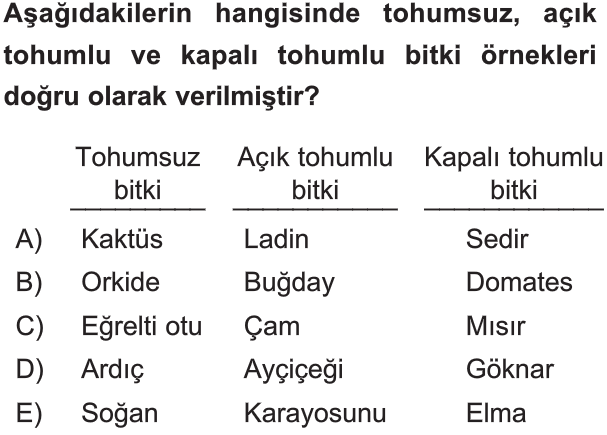 Her test sorusu 1 puandır.Başarılar ADI SOYADI :SINIF :                                                 AĞRI SPOR LİSESİ 2017-2018 EĞİTİM ÖĞRETİM YILI BİYOLOJİ                                                                   DERSİ 9 SINIF 2. DÖNEM 2. SINAV SORULARI   B  GRUBU        ORGANELLER (20 puan)1- Ribozom                                          a) Bitkisel hücrelerde fotosentezin gerçekleştiği organel2-Endoplazmik retikulum                 b) Hayvansal hücrelerde, hücre bölünmesi arasında iğ ipliklerinin meydana getiren organel 3- Golgi aygıtı                                      c) Hücrelerde salgı madeesi üretip , hücre dışına salgılayan organel4-Lizozom                                            d) Bitkisel hücrelerde nişasta , yağ ve protein depolayan renksiz plastit5-Mitokondri                                      e) Oksijenli solunum reaksiyonlarını gerçekleştirip, metabolizma için gerekli olan ATP yi üreten                                                                   organel6- Kloroplast                                       f) Tüm canlılarda bulunan ve protein sentezini gerçekleştiren organel7-Kromoplast                                     g) Bitkisel hücrelere yeşil dışındaki renkleri veren plastit8- Lökoplast                                        h) Hücre içindeki madde iletimini gerçekleştiren organel9- Kontraktil koful                             i) Tatlısuda yaşayan tek hücreli canlılarda hücre içine giren fazla suyu difüzyonun tersi yönünde 	Dışarıya atan organel10- Sentrozom                                    j) Hücre içi sindirimi gerçekleştiren organel1 (     )           2(     )         3(     )          4(      )          5(       )           6(      )                  7(      )              8 (      )              9(         )            10(      )  2-  Aşağıdaki tabloda boşlukları doldurunuz her bir boşluk  1 puandır  (24 puan )3- Kanguru  ,    timsah  ,  tavuk  ,   köstebek,   yunus , yılan ,  kirpi ,  hamsi  , deve kuşu  ,  semender   yandaki omurgalı hayvanları sınıflandırınız  (10 puan) Balık : 	                                                                                                  4- Sınıflandırma basamaklarını küçükten büyüğe doğru yazınız (5 puan) Kurbağa:	1 . Tür    2.                3.               4                  5.                 6.               7. Alem  Surungen :Kuş: Memeli :5- Omurgasız hayvanları basitten gelişmişe doğru  sıralayınız (4 puan )1- süngerler              2.                          3.                                4.                                     5.                                   6. Derisi dikenliler 6-   kelimeleri uygun boşluklara doldurunuz .  (  kitapsı akciğer   ,   malpighi tüpü ,  ötrofikasyon ,  sera etkisi ,  köpek balığı nefridyum ,  ağsı sinir sistemi   ,    mezozom ,   halkalı solucan  monokotil ) (10 puan )1-   Bizdeki mitokondrinin  bakterideki  karşılığı  oksijenli solunumun yapıldığı yer…………………… dur2-  Örümceklerde solunum organı ……………………. Dir 3- deniz anasında  ……………………. Sinir sistemi bulunur .4-Kapalı dolaşım sistemi ilk kez ……………………. Da  görülür . 5-  Böceklerde boşaltım organı ………………………. Dür. 6-………………………  tatlı sularda alglerin  (su yosunu )  aşırı şekilde çoğalmasıdır 7-  Atmosferdeki kirletici  gazların (CO2  gibi ) güneşten dünyaya gelen ışınların  geri yansımasını engelleyip  dünyanın ısınmasına Sebep olmasına ……………… denir 8- toprak solucanındaki  boşaltım organı ………………   dur 9-  ………………….. balığı kıkırdaklı balıktır. 1-. I. İğne şeklinde yaprak  II. Kozalak bulundurma III. Tohum oluşturma IV. Meyve oluşturma Verilenlerden hangileri açık tohumlu bitkilere ait bir özellik değildir? A) Yalnız I     B) Yalnız IV    C) I ve II     D) II ve III     E) I ve IV2. I. Akciğer solunumu yapması II. Vücutlarının tüylerle kaplı olması III. Bazı kemiklerin içinin boş olması IV. Vücut sıcaklıklarının sabit olması Yukarıda verilen özelliklerden hangileri omurgalı hayvan gruplarından sadece kuşlara aittir? A) Yalnız II      B) II ve III   C) II ve IV    D) I, II ve III   E) I, II, III ve IV3. Aşağıda verilen özelliklerden hangisi memelilerin ayırt edilmesinde kullanılmaz? A) Diyafram kaslı olması B) Vücutlarının kıllarla kaplı olması C) Vücut sıcaklığının sabit olması D) Süt ve ter bezlerinin bulunması E) Akciğerlerinde alveol bulunması4- Bakteriler ile ilgili olarak aşağıda verilenlerden hangisi yanlıştır?A) Hücre duvarları peptidoglikan yapıdadırB) tek hücreli, prokaryot canlılardırC)uygun olmayan koşullarda endospor oluştururlarD)hastalık yapan türleri kapsül bulundururE) heterotrof  türleri fagositozla beslenir5) Arkeler ile ilgili olarak I. Prokaryot tek hücreli canlılardır .II. Ekstrem koşullarda yaşarlar .III.  Çevre  koşullarına karşı toleransları yüksektir   İfadelerden hangileri doğrudur ?  A)Yalnız I    B) I ve II     C) I  ve III      D)  II  ve  III     E) I,  II   ve III6- Virüsler ile ilgili olarak aşağıdakilerden hangisi yanlıştır  ?A)  Sitoplazma ve hücre organelleri yoktur B) canlı hücre dışında  kristalleşirler C)  enzim sistemleri sayesinde protein kılıflarını sentezlerler D) nükleoprotein  yapıdadırlarE)  tek çeşit nükleik asit bulundururlar 7-  *  çift çekirdeğe sahip olma       * Yalancı  ayakları ile beslenme       * insanda sıtma hastalığına neden olma       * hem ototrof hem heterotrof  beslenme Aşağıdaki  canlılardan hangisinin özelliğine yukarıda yer verilmemiştir ? A)Amip        B)Öglana    C)sporlular     D)paramesyum    E)alg 8-  Mantarlar aleminin tüm üyeleri için aşağıda verilen özelliklerden hangisi ortaktır ? A)  Hif ve miselyum gibi ipliksi uzantılara sahip olma B)  hastalık yapıcı olmaC) tomurcuklanarak üreme D) ökaryot hücreli olma E) saprofit olarak beslenme 9- Kapalı tohumlulularda aşağıdakilerden hangisi  bulunmaz ? A)meyve      B)kozalak    C) gerçek çiçek    D) tohum  E) besi doku10-Açık tohumlu bitkiler ile ilgili I- Enine kalınlaşabilirler II- iğnemsi yaprakları vardır  III- iletim demeti   bulundururlar  Verilenlerden hangileri doğrudur ? A) Yalnız I   B) Yalnız II  C)I ve II  D) II ve III     E) I, II ve III11-  Eklembacaklılar ile ilgili olarak aşağıdakilerden hangisi Yanlıştır ?A) Vücutlar segmentlidir B) protein ve kitinden oluşmuş dış iskeletleri vardır C) beslenmelerine bağlı olarak ağız  yapıları farklılık gösterir D) tamamı başkalaşım  geçirirE) sinir sistemine sahiptirler 12- Pandorina kolonisi  ile ilgili aşağıdaki ifadelerden hangisi doğru  değildir ?A) hücre sayısı volvoxtan azdır B) ökaryot  hücre yapısındadır C) bazı hücrelerinde  kloroplast yoktur D) aktif hareket edebilir E) hücreler arasında iş bölümü yoktur 13- Ototrof bakterilerinin tamamında I- oksijen üretimi II- karbondioksit kullanımı III- besin sentezi IV- klorofilin  güneş ışığnı soğurması  olaylarından  hangileri  ortak    olarak gerçekleşir ? A) I ve II      B)I ve III        C)II ve III        D)II ve IV         E) III ve  IV14-  I. Ciğerotu          II. Karayosunu          III. Yonca         IV. Pirinç  Verilen bitkilerin hangilerinde iletim demetine rastlanır? A) I ve II     B) III ve IV     C) I, II ve III    D) II, III ve IV     E) I, II, III ve IV15- Aşağıda verilenlerden hangisi tüm omurgalı hayvanlar için kesinlikle doğrudur? A) Sinir şeridi sırttadır. B) Vücut kıllarla kaplıdır. C) Ter ve süt bezleri vardır. D) Vücut sıcaklıkları sabittir. E) Akciğer solunumu görülür.16- Karayosunları ile ilgili aşağıda verilenlerden hangisi yanlıştır? A) Damar sistemi bulunmaz. B) Üremeleri spor ile olur.  C) Tohum oluşumu görülmez.  D) Gerçek kök ve gövde vardır. E) Nemli ortamlarda yaşarlar.Her test sorusu 2 puandır   sınav   105 puan üzerindendir Omurgalılar Kalpleri kaç odacıklıSıcak kanlı mı Soğuk kanlı mıTemiz kanlı mıKirli kanlı mıAzotlu boşaltım ürünüSolunum şekliDöllenme ve gelişim şekliBalıklar Solungaç solunumuKurbağlar  Soğuk kanlı Sürüngenler Üç odacıklı İç  döllenme dış gelişimKuşlarTemiz kanlıMemelilerÜre Omurgalılar Kalpleri kaç odacıklıSıcak kanlı mı Soğuk kanlı mıTemiz kanlı mıKirli kanlı mıAzotlu boşaltım ürünüSolunum şekliDöllenme ve gelişim şekliBalıklar Solungaç solunumuKurbağlar  Soğuk kanlı Sürüngenler Üç odacıklı İç  döllenme dış gelişimKuşlarTemiz kanlıMemelilerÜre 